To contact this athlete, send an email to aircityvolleyball@gmail.com. Please include your name, title, and institution.  Emails will be forwarded to the player’s family for their consideration.Collin Kepple#8     Air City 17-1 BlackOutside/Opposite/LiberoCoach Tim O’Brientobrien4444@gmail.comArchbishop Alter High School
Class of 2020Height:  6’1”
Weight:  170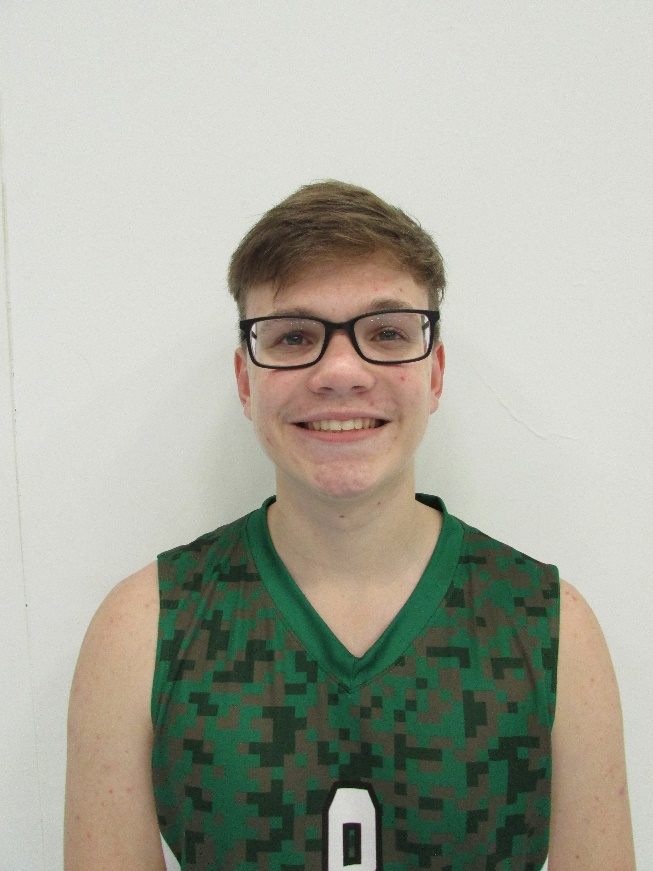 Athletic InformationStanding Reach: 7’8”	Blocking Vertical: 9’8”	Approach Vertical: 10’2” Camps Attended:  n/aAwards:  n/aAthletic InformationStanding Reach: 7’8”	Blocking Vertical: 9’8”	Approach Vertical: 10’2” Camps Attended:  n/aAwards:  n/aAcademic InformationGPA:  3.80/4.00		Class Rank:  n/aSAT Score: To be taken May of 2019	ACT Score: 30Academic Interest/Intended Major(s):  Engineering, Psychology, ChemistryNCAA Clearinghouse Registration:  YesAcademic InformationGPA:  3.80/4.00		Class Rank:  n/aSAT Score: To be taken May of 2019	ACT Score: 30Academic Interest/Intended Major(s):  Engineering, Psychology, ChemistryNCAA Clearinghouse Registration:  Yes